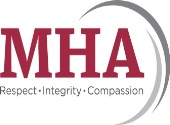 Observation Component: Safe Wheelchair Transport_____________________________					__________________Employee Signature							Date_____________________________					___________________Supervisor’s Signature							DateSkill to be observedCompletedNot CompletedAssesses the vehicle for safety before assisting the participant(s) in loadingAssesses the wheelchair for safety before assisting the participant(s) in loadingEngages vehicle parking brakeStaff member backs the participant onto the lift (side loading only)Staff member ensures that the brakes on the wheelchair are engaged before loadingStaff member grips the wheelchair by the frame at all timesPower wheelchairs are turned off while on the liftFront straps are attached firstAll tie downs are tight and secure allowing no movement of the wheelchairIf using a track and belts, attached to the wheelchair, preferably at a jointThe passenger restraint it utilized, fits securely, and does not go over armrests The lift is full retracted before opening or closing the doorWhen raising the lift, the van doors are fully openedThe employee demonstrates a working knowledge back up operations of the liftWheelchair seatbelt is fastened properly Harness goes around the person and not the wheelchair